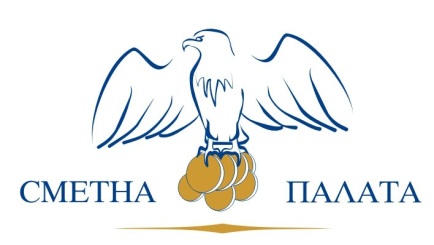 ОДИТЕН ДОКЛАД№ 0200103016за извършен одит за съответствие при финансовото управление на Министерството на младежта и спорта за периода от 01.01.2015 г. до 30.06.2016 г.Настоящият окончателен одитен доклад е приет с Решение № 219 от 13.07.2017 г. 
на Сметната палата (Протокол № 27)СЪДЪРЖАНИЕСПИСЪК НА СЪКРАЩЕНИЯТАЧаст първаРЕЗЮМЕОдитът за съответствие при финансовото управление на Министерството на младежта и спорта (ММС) за периода от 01.01.2015 г. до 30.06.2016 г. е извършен в изпълнение на Програмата за одитната дейност на Сметната палата за 2016 г.Министерството на младежта и спорта е юридическо лице на бюджетна издръжка със седалище в гр. София. Министерството е администрация, която подпомага министъра на младежта и спорта при осъществяване на правомощията му, осигурява технически неговата дейност и административното обслужване на гражданите и юридическите лица.Министърът на младежта и спорта е централен едноличен орган на изпълнителната власт, който разработва, организира, координира и контролира осъществяването на държавната политика в областта на младежта и спорта и социалния туризъм. Възложител е на обществени поръчки по смисъла на чл. 7, ал. 1 от Закона за обществените поръчки (ЗОП). През одитирания период фактическите действия по възлагане на обществени поръчки са извършвани от главния секретар, в качеството му на упълномощено лице по чл. 8, ал. 2 от ЗОП (отм.).Уточненият план на приходите по бюджета на ММС за 2015 г. е 31 159 274 лв. и на разходите - 70 589 363 лв., а към 30.06.2016 г. съответно 28 463 722 лв. и 78 954 942 лв. Отчетените за 2015 г. приходи са 30 837 920 лв. и разходи 69 041 635 лв., а към 30.06.2016 г. съответно 15 080 074 лв. и 46 589 555 лв.Предметът на одита е изпълнението на дейностите при разходването на бюджетните средства в ММС и състоянието на системата за финансово управление и контрол в областта на: а) Изпълнението на разходите по бюджета на ММС - Централно управление (ЦУ), в размер на 6 882 310 лв. за 2015 г. и 2 564 821 лв. към 30.06.2016 г., с изследван процес „Разходи за издръжка на ММС-ЦУ” и под-процеси: „Разходи за вода, горива и енергия” и „Разходи за външни услуги“, които са оценени спрямо изискванията на правната рамка: Закон за счетоводството (ЗСч), Закон за обществените поръчки (ЗОП), Закон за финансовото управление и контрол в публичния сектор (ЗФУКПС), Вътрешни правила за ефективното функциониране на системите за финансово управление и контрол (ВПЕФСФУК), договори за вода, горива и енергия, и за външни услуги.Проверени са разходите с най-голям относителен дял през одитирания период: вода, горива и енергия - 34,7 на сто и външни услуги - 37,2 на сто от отчетените разходи за издръжка на ММС-ЦУ.б) Предоставянето на субсидии на организации с нестопанска цел, с процес „Финансово подпомагане на спортни дейности по програми за олимпийска подготовка, спорт за високи постижения и домакинства на международни състезания”, които са оценени спрямо изискванията на правната рамка: Наредба № 1 от 08.05.2014 г. за финансово подпомагане на спортни дейности, Програми за финансово подпомагане на спортни дейности в областта на олимпийската подготовка, развитие на спорта за високи постижения и домакинства на международни състезания на територията на Република България, ЗФУКПС, ВПЕФСФУК и Вътрешни правила за осъществяване на дейността на дирекция „Елитен спорт”.Проверени са 17 проекти по програми за 2015 г. на стойност 14 581 649 лв. и девет за 2016 г. на стойност 11 314 222 лв., избрани чрез подбор на единиците по „най-висока стойност”, което представлява 46 на сто от одобрените средства за финансиране на проекти по програмите от областта на изследване за 2015 г. и 41 на сто за 2016 г.в) Възлагането на обществени поръчки и изпълнението на договори, в т.ч. планиране на обществени поръчки, възлагане чрез провеждане на процедури и чрез публична покана по реда на Глава осма „а“ от ЗОП (отм.) и изпълнение на договори, които са оценени спрямо изискванията на правната рамка: ЗОП (отм.), Правилник за прилагане на ЗОП (отм.), ЗФУКПС, Вътрешни правила за възлагане на обществени поръчки (ВПВОП) и договорите. Проверени са проведените през 2015 г. пет процедури по ЗОП (отм.), 14 възлагания по реда на Глава осма „а” от ЗОП (отм.) чрез публична покана (50 на сто от общия брой възлагания за одитирания период) и 12 договора за строителство, доставки и услуги (52,2 на сто от договорите).При одита е установено:Вътрешните актове регламентиращи реда, начина и условията за изпълнение на процесите по планиране, извършване и отчитане на бюджетните разходи на ММС са достатъчни и адекватни спрямо нормативната уредба, приложима през одитирания период.Разходите по бюджета на ММС-ЦУ, с под-процеси: „Разходи за вода, горива и енергия” и „Разходи за външни услуги“ са документално обосновани и съответстват по вид и стойност на разходооправдателните документи. Извършените разходи са в съответствие с правната рамка и договорите, с изключение на разходите за електрическа енергия и вода, доставени без проведена процедура, въпреки наличието на основания за това, в нарушение на разпоредбите на ЗОП (отм.). При проверката на субсидиите на организации с нестопанска цел, с процес „Финансово подпомагане на спортни дейности по програми за олимпийска подготовка, спорт за високи постижения и домакинства на международни състезания” е установено съответствие с приложимата правна рамка и договорите. Установени са несъществени отклонения: по един договор част от одобрените разходи не съответстват на изискванията на програмата за финансово подпомагане и на договорените клаузи, при десет договора не са спазени сроковете за представяне на отчети, при два не са представени месечни отчети за средства на спортисти и треньори, неефективен контрол по два договора за финансово подпомагане на спортни федерации.Управленските решения при провеждане на процедурите и възлаганията чрез публична покана на обществени поръчки по реда на ЗОП (отм.) са в съответствие с нормативните изисквания и въведения с вътрешните актове ред, с изключение на неприети за периода от 15.09.2015 г. до 15.04.2016 г. Вътрешни правила за поддържане на профила на купувача. При проверените процедури и публични покани по ЗОП (отм.) са установени несъответствия с приложимата правна рамка за дейността: необявяване на изискванията към кандидатите в обявленията, недокументиране на предаването на протоколите на възложителя, изпращане на информация за сключен договор до АОП след законоустановения срок, непубликувана дата на вписване в профила на купувача на документи при възлагания чрез публични покани, които не са оказали влияние върху законосъобразния избор на изпълнител.Изпълнението на договорите по ЗОП (отм.) е в съответствие със законовите изисквания, договорените клаузи и определения с вътрешните актове ред, с изключение на плащането и приемането на доставките по два договора.Контролните дейности в изследваните области са минимизирали риска от извършване на разходи, несъответстващи на относимата правна рамка, с изключение на разходите за електрическа енергия и вода, извършени в нарушение на ЗОП (отм.) и установени отклонения при отчетени разходи за финансово подпомагане на спортни дейности.Част втораВЪВЕДЕНИЕ1. Основание за извършване на одитаОдитът е осъществен на основание чл. 5, ал. 1, т. 2 и чл. 38, ал. 1 от Закона за Сметната палата, одитна задача № 397 от Програмата за одитната дейност на Сметната палата за 2016 г. и в изпълнение на Заповеди №№ ОД-02-01-030 от 24.10.2016 г.,           ОД-02-01-034 от 01.12.2016 г. и ОД-02-01-001 от 16.01.2017 г. на заместник-председател на Сметната палата. 2. Информация за одитирания обект Министерството на младежта и спорта е администрация, която подпомага министъра на младежта и спорта при осъществяване на правомощията му, осигурява технически неговата дейност и административното обслужване на гражданите и юридическите лица. Министърът на младежта и спорта е централен едноличен орган на изпълнителната власт, който разработва, организира, координира и контролира осъществяването на държавната политика в областта на младежта и спорта и социалния туризъм.Министърът на младежта и спорта ръководи разработването и провеждането на държавната политика в областта на младежта и спорта и социалния туризъм в съответствие с Конституцията и законите на страната. Министърът е първостепенен разпоредител с бюджет. При изпълнение на правомощията си и при разработване на проекти на нормативни актове, министърът се подпомага от двама заместник-министри. Към министъра на младежта и спорта има седем второстепенни разпоредители с бюджет – шест спортни училища и Антидопингов център.	Дейността на министерството е регламентирана с Устройствен правилник на ММС (УПММС). Администрацията на ММС е специализирана и обща, организирана в 13 дирекции, инспекторати по чл. 46 от Закона за администрацията (ЗА) и чл. 64а от Закона за физическото възпитание и спорта (ЗФВС), звено за вътрешен одит, финансов контрольор и служител по сигурността на информацията.	Организационната структура и числеността на администрацията се утвърждават от министъра на младежта и спорта, а административното ръководство, координацията и контролът се осъществяват от главния секретар. 	Финансовата и счетоводна дейност на ММС се осъществява от дирекция „Финанси”, която: обосновава и изпълнява бюджета и бюджетната програма на министерството, организира единно методическо ръководство при разработването, утвърждаването и изпълнението на бюджета, както и по въпросите, свързани с осигуряването на ресурси, осъществява контрол за спазването на финансовата и бюджетната дисциплина, организира и осъществява финансово-счетоводните дейности, изготвя периодични и годишни отчети за изпълнението на бюджетните показатели и отговаря за цялостния финансов контрол за разходване на предоставените средства от министерството на спортните организации.	Дирекция „Елитен спорт” (ЕС) подпомага министъра на младежта и спорта при разработването на държавната политика в областта на елитния спорт, годишната програма за олимпийска подготовка и програма за развитие на спорта за високи постижения, осъществява мониторинг за реализирането на проектите по програмите, подготвя предложения за разпределяне на субсидиите от държавния бюджет и средствата от Българския спортен тотализатор за дейността на спортните организации. Дава становища по изготвените от спортните федерации предложения до министъра за разпределение на годишните субсидии за подпомагане дейността на спортните клубове, подготовката на договорите със спортните федерации и изготвя годишни отчети за изпълнението им, прави предложения и дава становища за държавни награди на спортисти, треньори и спортни деятели за постигнати високи спортни резултати и за цялостен принос в областта на спорта. Дирекция „Обществени поръчки” (ОП) планира, организира и координира всички дейности във връзка с подготовката и провеждането на процедурите за възлагане на обществени поръчки, сключването на договорите и изпълнението им, изготвя график за провеждането им и вътрешни правила за възлагане на обществени поръчки, и за поддържане на профила на купувача, които се утвърждават от министъра на младежта и спорта.Дирекция „Административно-правно и нормативно обслужване” (АПНО) осигурява правно-експертното обслужване и законосъобразното протичане на дейността на министерството. Участва по компетентност в подготовката и провеждането на процедури за възлагане на обществени поръчки. Изготвя и съгласува по законосъобразност проекти на договори, заповеди и други актове и документи, изготвени от структурните звена на министерството. Поддържа и управлява потребителските профили за достъп до информационните ресурси на министерството.Министърът на младежта и спорта е възложител на обществени поръчки по смисъла на чл. 7, ал. 1 от ЗОП ( отм.). През одитирания период фактическите действия по възлагане на обществени поръчки са извършвани от главния секретар, в качеството му на упълномощено лице по чл. 8, ал. 2 от ЗОП (отм.).Контролът за спазването на нормативните и вътрешни актове, и законосъобразното провеждане на административните дейности в министерството и във второстепенните разпоредители с бюджет (ВРБ) се осъществява от Инспекторат по чл. 46 от Закона за администрацията. Текущият и последващ контрол върху дейността на спортните организации, финансирани от ММС, и за законосъобразното разходване на финансовите средства се извършва от Инспекторат по чл. 64а от Закона за физическото възпитание и спорта. Предварителният контрол за законосъобразност се осъществява от финансов контрольор, а вътрешният одит се извършва от звено вътрешен одит.С вътрешни правила, утвърдени от министъра на младежта и спорта, са въведени контролни процедури при поемане на задължения и/или извършване на разходи, финансово подпомагане на спортни дейности, прилагане на системата за двоен подпис, провеждане на процедури за възлагане на обществени поръчки и изпълнение на договори. В ММС са въведени информационни системи, чрез които се минимизират рисковете от грешки и нередности.Отговорност за управленските решения по смисъла на чл. 6, ал. 1 от ЗФУКПС за одитирания период носи министърът на младежта и спорта Красен Кирилов Кралев. 3. Одитиран периодОдитираният период е от 01.01.2015 г. до 30.06.2016 г.4. Предмет на одитаПредметът на одита е съответствието при финансовото управление на Министерството на младежта и спорта. Общият размер на разходите по бюджета на ММС-ЦУ за 2015 г. е 6 882 310 лв. и към 30.06.2016 г. - 2 564 821 лв.Разходите за издръжка на ММС-ЦУ имат значителен относителен дял спрямо общия размер на извършените разходи по бюджета на Централното управление (2015 г - 26,5 на сто и към 30.06.2016 г. - 32,3 на сто). С най-голям относителен дял в разходите за издръжка през одитирания период са разходите за: вода, горива и енергия - 36,8 на сто за 2015 г. и 30,3 на сто към 30.06.2016 г. и външни услуги - 35,9 на сто за 2015 г. и 40,1 на сто към 30.06.2016 г.Размерът на изразходваните средства за подпомагане на спортни дейности през 2015 г. е 46 877 384 лв. или 67,9 на сто от разходите на министерството, а към 30.06.2016 г. - 35 308 788 лв. или 75,7 на сто от разходите на министерството. С най-голям относителен дял в общия размер на субсидията за подпомагане на спортните дейности са предоставените финансови средства по програми: „Олимпийска подготовка”, „Развитие на спорта за високи постижения и детско-юношески спорт за олимпийски спортове за 2015 г.”, „Програма за финансово подпомагане на дейности по провеждане на домакинства на международни спортни състезания на територията на Република България” и „Развитие на спорта за високи постижения - 2016 г.”, които са 63,2 на сто за 2015 г. и 65,5 на сто към 30.06.2016 г.През одитирания период, по реда на ЗОП (отм.), от ММС са проведени пет обществени поръчки на обща стойност 684 023 лв. и 28 възлагания по реда на Глава осма „а” от ЗОП (отм.) на стойност 1 424 445 лв. Договорите сключени и изпълнени през одитирания период по реда на ЗОП (отм.) са 23, на обща стойност 1 296 731 лв. 5. Цели на одита5.1. Да се установи спазени ли са изискванията на нормативните актове, вътрешните актове и договорите в област „Изпълнение на разходите по бюджета на ММС-ЦУ”, процес „Разходи за издръжка на ММС-ЦУ”, с под-процеси: „Разходи за вода, горива и енергия” и „Разходи за външни услуги“, област „Субсидии на организации с нестопанска цел”, процес „Финансово подпомагане на спортни дейности по програми за олимпийска подготовка, спорт за високи постижения и домакинства на международни състезания” и област „Обществени поръчки и изпълнение на договори”.5.2. Да се установи състоянието на системата за финансово управление и контрол в ММС в изследваните области.6. Обхват на одита, ограничения в обхватаВ обхвата на одита са включени областите: „Изпълнение на разходите по бюджета на ММС-ЦУ”, „Субсидии на организации с нестопанска цел” и „Обществени поръчки и изпълнение на договори”.За целите на одита са формирани одитни извадки по области, процеси и под-процеси на изследване, които включват:6.1. За област „Изпълнение на разходите по бюджета на ММС-ЦУ“:а) 93 плащания за вода, горива и енергия на обща стойност 714 263 лв., избрани чрез подбор на единиците по стойност;б) 12 договора за външни услуги на обща стойност 228 526 лв., избрани чрез подбор на единиците по стойност.6.2. За област „Субсидии на организации с нестопанска цел“:а) 26 проекта и договорите за изпълнението им по програми за олимпийска подготовка, развитие на спорта за високи постижения и домакинства, на обща стойност 25 895 871 лв., избрани чрез подбор на единиците по „най-висока стойност”.6.3. За област „Обществени поръчки и изпълнение на договори”:а) пет процедури по ЗОП (отм.), за които не е формирана извадка, предвид малкия брой и 14 възлагания по реда на Глава осма „а” от ЗОП (отм.), избрани чрез подбор на единиците с „най-висока стойност”;б) 12 договора за строителство, доставки и услуги, в т.ч. шест сключени чрез процедура по ЗОП (отм.), без да е формирана извадка и шест по реда на Глава осма „а” от ЗОП (отм.), избрани чрез подбор на единиците с „най-висока стойност”.В обхвата на одита са приложени ограничения по отношение на разходите, извършени от ВРБ към министъра на младежта и спорта. Изпълнението на делегирани бюджети от спортните училища и териториалната отдалеченост на ВРБ, в които се съхранява документацията за дейността им, прави невъзможно включването им в обхвата на тестовете и събирането на достатъчни и уместни одитни доказателства. 7. Критерии за оценкаПри одита за съответствие при финансовото управление на ММС за периода от 01.01.2015 г. до 30.06.2016 г. са използвани следните критерии за оценка:7.1. Област „Изпълнение на разходите по бюджета на ММС-ЦУ”, процес „Разходи за издръжка на ММС-ЦУ”, с под-процеси: „Разходи за вода, горива и енергия” „Разходи за външни услуги”: ЗОП (отм.), ЗСч (отм.), ЗФУКПС, ВПЕФСФУК и договори за извършване на разходи за вода, горива и енергия, и за външни услуги;7.2. Област „Субсидии на организации с нестопанска цел”, процес „Финансово подпомагане на спортни дейности по програми за олимпийска подготовка, спорт за високи постижения и домакинства на международни състезания”: Наредба № 1 от 08.05.2014 г. за финансово подпомагане на спортни дейности, Програми за финансово подпомагане на спортни дейности в областта на олимпийската подготовка, развитие на спорта за високи постижения и домакинства на международни състезания на територията на Република България, ЗФУКПС, ВПЕФСФУК и Вътрешни правила за осъществяване на дейността на дирекция „Елитен спорт”.7.3. Област „Обществени поръчки и изпълнение на договори”: ЗОП (отм), ППЗОП (отм.), Вътрешни правила за възлагане на обществени поръчки (ВПВОП), ВПЕФСФУК и договорите. 8. Одитни стандарти, които са приложени при одитаОдитът е изпълнен в съответствие с МСВОИ 100 Основни принципи на одита в публичния сектор, МСВОИ 400 Основни принципи на одита за съответствие и МСВОИ 4100 Указания за одит за съответствие - за одити, извършени отделно от одити на финансовите отчети.Част третаКОНСТАТАЦИИ	І. Изпълнение на разходите по бюджета1. Обща информацияРазходите по бюджета на ММС за периода от 01.01.2015 г. до 30.06.2016 г. са извършени в рамките на утвърдените стойности на отделните разходни показатели, съгласно ЗДБРБ за съответната година и одобрени с ПМС допълнителни разходи за: физическо възпитание и спорт, спортни обекти и съоръжения, финансиране на държавните спортни училища, национални програми за участие на Република България в междуправителствени дейности на Съвета на Европа, работни посещения и стажове в държавите членки и институциите на ЕС и други., 	Изпълнението на разходната част на бюджета на Министерството на младежта и спорта за 2015 г. и към 30.06.2016 г. е представено в Таблица № 1:Таблица № 1През одитирания период в ММС действат Вътрешни правила за регламентиране на дейността и организацията на работа на дирекция „Финанси и стопанско управление”/„Финанси”,  и Вътрешни правила за ефективното функциониране на системите за финансово управление и контрол, които регламентират реда, контролните процедури и отговорните длъжностни лица при извършване на разходите.Със заповед на министъра на младежта и спорта е утвърден образец на докладна записка (иницииращ документ) преди поемане на задължение и извършване на разход за цялата дейност на министерството. Докладната записка се изготвя от дирекцията-заявител, за чиито нужди се поема задължението и/или извършва разхода по изпълнение на договорите/проектите, съгласува се с директора на дирекция „Финанси” и началника на отдел „Счетоводно обслужване” (СО) за наличие на бюджетен ресурс, с директора на дирекция „ОП” за прилагане на съответния ред или процедура по ЗОП, съобразно стойността на разхода и с финансовия контрольор за упражнен предварителен контрол за законосъобразност. Утвърждава се от министъра на младежта и спорта или упълномощено длъжностно лице, след което се предава за изпълнение.Съгласно вътрешните правила разходите се извършват след представяне в дирекция „Финанси” на: иницииращ документ, утвърден от съответното длъжностно лице, опис на документи за осъществен текущ контрол от отговорния счетоводител за окомплектованост и аритметична вярност на представените документи за извършване на плащане, съгласувателна процедура от началника на отдел „СО” и контролен лист за упражнен от финансовия контрольор предварителен контрол.С правилата е определен и редът за прилагане на системата за двоен подпис от упълномощени длъжностни лица, на основание заповеди и пълномощни на министъра на младежта и спорта.	2. Разходи за издръжка на ММС-ЦУОбщият размер на извършените разходи по бюджета на ММС-ЦУ към 31.12.2015 г. е 6 822 310 лв., а към 30.06.2016 г. - 2 564 821 лв. Разходите за издръжка са определени като съществени по стойност. Към 31.12.2015 г. възлизат на 1 811 163 лв. или 26,5 на сто от общо отчетените разходи, а към 30.06.2016 г. - 827 937 лв. или 32,3 на сто от общо отчетените разходи.2.1. Разходи за вода, горива и енергияОтчетените разходи за вода, горива и енергия заемат голям относителен дял в разходите за издръжка: 667 209 лв. или 36,8 на сто към 31.12.2015 г. и 250 581 лв. или 30,3 на сто към 30.06.2016 г.	Разходите за вода, горива и енергия са проверени чрез одитна извадка, в която са включени плащания на обща стойност 714 263 лв., представляващи 77,8 на сто от отчетените през одитирания период разходи в размер на 917 790 лв.	При проверката е установено:а) Плащанията за вода, горива и енергия са извършени без да е изготвен иницииращ документ преди извършване на разхода, с което не е спазен определеният вътрешен ред.б) Проверените разходи за горива и топлинна енергия са извършени на основание договори за възлагане на обществени поръчки, с изключение на едно плащане по фактура, издадена от доставчика на топлинна енергия, преди сключване на договора по ЗОП (отм.).в) Разходите за електрическа енергия и питейна вода са извършени въз основа на издадени фактури, без да е сключен договор при спазване на режима за възлагане на обществени поръчки. г) Проверените разходи са документално обосновани с необходимите документи за извършване на плащанията, с изключение на изискуемия иницииращ документ за извършване на разходи. Изплатените средства за вода, горива и енергия съответстват по вид и стойност на договорените клаузи и/или на разходооправдателните документи.д) Контролните дейности (текущ контрол за окомплектованост и аритметична вярност на представените документи за извършване на плащане и съгласуване на разход, предварителен контрол за законосъобразност преди извършване на разход и системата за двоен подпис), при проверените плащания, са изпълнени съгласно определения вътрешен ред. Контролната процедура по съгласуване и утвърждаване на иницииращ документ преди извършване на разходи, не е прилагана в ММС-ЦУ, при проверените плащания. Разходите за горива и топлинна енергия, обект на проверката, са извършени в съответствие с нормативните изисквания и договорите. Проверените разходи за електрическа енергия и питейна вода са в нарушение на правната рамка в областта на обществените поръчки. Въведената практика, да не се изготвя, съгласува и утвърждава иницииращ документ преди извършване на разходи с периодично повтарящ се характер, каквито са разходите за вода, горива и енергия, не съответства на определения вътрешен ред. Контролните дейности, в останалата част, са прилагани последователно и непрекъснато.2.2. Разходи за външни услугиОтчетените разходи за външни услуги по бюджета на ММС-ЦУ към 31.12.2015 г. са в размер 651 191 лв. или 35,9 на сто от разходите за издръжка и 331 793 лв. или 40,1 на сто към 30.06.2016 г. Проверката за съответствие с правната рамка и договорите е извършена чрез одитна извадка, която включва 12 договора за услуги, по които са изплатени общо 228 526 лв. - 23,2 на сто от извършените разходи за външни услуги през одитирания период. Изразходваните средства са за: медиен мониторинг на публикациите и излъчванията в печатните и електронни медии, абонамент на периодични издания, застраховане на имущество, изготвяне на технически доклад за текущо състояние на информационната и комуникационната инфраструктура, проектиране на СМР за изпълнение на мерките за енергийната ефективност, изработване на Национална стратегия за насърчаване на партньорството между бизнеса и спорта, предоставяне на програмно време за излъчване в програмите на БНТ и видеоклип - „Еразъм+”, осигуряване на пиар екип, аудио записи и административни услуги, доставяне на спортни артикули, изработване на почетен знак с лента с миниатюра в дървена кутия с герб на Република България, реализиране на спортно-образователно събитие по проект „Щафета за знаещи” и дейности по служебна трудова медицина. 	Установено е:	а) Проверените договори са сключени в съответствие с приложимия ред по чл. 14, ал. 5, т. 2 от ЗОП (отм.) за случаите, при които възложените услуги са под 20 000 лв. без ДДС и чл. 20, ал. 4, т. 3 от ЗОП за услуги, стойността на които е по-малка от 30 000 лв. без ДДС.	б) Разходите са извършени при спазване на регламентирания с вътрешните правила ред: иницииране на плащането, осъществяване на текущ контрол от служителите в отдел „СО” и предварителен контрол за законосъобразност от финансовия контрольор. 	г) Средствата са изплатени при наличие на изискуемите първични счетоводни документи: издадени от изпълнителя фактури, отчети, протоколи и други документи, съгласно договорните клаузи, двустранно подписани протоколи за приемане на извършените работи/услуги. За ММС протоколите са подписани от определените в договорите длъжностни лица. 	д) Проверените плащания съответстват по стойност и предназначение на договорните клаузи и разходооправдателните документи. 	е) Утвърдените контролни дейности при проверените разходи за външни услуги са изпълнявани в съответствие с регламентирания вътрешен ред. 	Разходите за външни услуги, обект на проверката, са извършени в съответствие с нормативните изисквания, вътрешните правила и договорите.	Изплатените средства са в рамките на договорените размери и са документално обосновани, съгласно изискванията на Закона за счетоводството (отм.).В Министерството на младежта и спорта е създадена организация за законосъобразното изпълнение на разходната част на бюджета. Управленските решения са в съответствие с действащите нормативни актове и принципите за законосъобразност и създават предпоставки за добро финансово управление, с изключение на извършени разходи за електрическа енергия и вода, за които не е спазен режимът за възлагане на обществени поръчки. ІІ. Субсидии на организации с нестопанска цел1. Обща информацияУсловията и редът за финансово подпомагане на организации с нестопанска цел, отчитане и доказване на целесъобразността на разходваните средства са определени с наредба на министъра на младежта и спорта. Финансовите средства се предоставят на спортните организации по предварително одобрени проекти за осигуряване на изпълнението на дейностите по утвърдени програми в областта на олимпийската подготовка, развитие на спорта за високи постижения (РСВП), провеждане на домакинства на международни спортни състезания на територията на Република България и други. Финансирането на програмите се осъществява със средства от държавния бюджет и от разпределените постъпления от Държавно предприятие „Български спортен тотализатор“. Размерът на средствата за финансиране се утвърждава ежегодно от министъра на младежта и спорта, в рамките на програмния бюджет на министерството. Предоставените субсидии на организации с нестопанска цел по данни от отчета за касовото изпълнение на бюджета на ММС за 2015 г. са 46 877 384 лв., а към първото полугодие на 2016 г. - 35 308 788 лв. С най-голям дял в общия размер на разходите за субсидии са средствата по програми в областта на олимпийската подготовка, развитие на спорта за високи постижения и провеждане на домакинства на международни спортни състезания на територията на Република България - 29 619 703 лв. за 2015 г. (63,2 на сто) и 23 121 806 лв. (65,5 на сто към 30.06.2016 г.). 	2. Финансово подпомагане на спортни дейности по програми за олимпийска подготовка, спорт за високи постижения и домакинства на международни състезания	Дирекция „Елитен спорт“ в ММС разработва и администрира програмите за олимпийска подготовка, спорта за високи постижения и домакинства на международни спортни състезания, провеждани на територията на Република България. През одитирания период в ММС се прилагат Вътрешни правила за осъществяване на дейността на дирекция „Елитен спорт“, Наредба № 1 от 08.05.2014 г. за финансово подпомагане на спортни дейности (Наредба № 1), Вътрешни правила за ефективно функциониране на системите за финансово управление и контрол, Вътрешни правила за счетоводния и финансов документооборот на ММС, в които са определени контролните процедури в изследвания процес: изготвяне на становища за съответствие и допустимост на проектите и за целесъобразно и законосъобразно разходване на предоставените финансови средства, предварителния контрол за законосъобразност и прилагане на системата за двоен подпис.Предмет на проверката е установяване степента на съответствие с правната рамка и договорите на процеса по предоставяне на средства на спортните федерации за финансово подпомагане на спортни дейности, както и прилагането и ефективността на контролните дейности, в съответствие с утвърдените вътрешни правила.За установяване на съответствието, в областта на изследване е използвана одитна извадка, която включва 26 проекта за финансово подпомагане и договорите за изпълнението им (17 за 2015 г., на обща стойност 14 581 649 лв. и девет за 2016 г., на обща стойност 11 314 222 лв.), която представлява 46 на сто от одобрените средства за финансиране на проекти по програмите от областта на изследване за 2015 г. и 41 на сто от средствата за 2016 г. 2.1. Проекти за финансово подпомагане на спортни дейности и изпълнение на договори със спортни федерацииПри проверката на проекти за финансово подпомагане на спортни дейности и изпълнение на договори със спортни федерации е установено:а) Проектите за финансово подпомагане са представени от спортните федерации в определения срок, съгласно програмите за олимпийска подготовка, развитие на спорта за високи постижения и за финансово подпомагане на дейности по провеждане на домакинства на международни спортни състезания на територията на Република България за периода 01.01.2015 г. до 30.06.2016 г. б) Съдържанието на проверените проекти и на приложенията към тях отговаря на изискванията на Наредба № 1 и съответната програма, по която кандидатстват федерациите. Проектите са оценени от експертни комисии, определени със заповеди на министъра на младежта и спорта. От комисиите са направени мотивирани предложения за одобряване на проектите и размера на финансовите средства, в съответствие с нормативните изисквания.в) Проектите и средствата за изпълнение са одобрени със заповед на министъра на младежта и спорта. Конкретните условия за финансово подпомагане, взаимните задължения и отговорности, свързани с разходване и отчитане на предоставените финансови средства са уредени с договор между ММС и съответната спортна федерация, в нормативно определения едномесечен срок от издаването на заповедта.г) В съответствие с изискванията на Наредба № 1, в договорите са определени видовете отчети и сроковете за представянето им. След определените срокове са представени тримесечни отчети по четири договора и годишни отчети по шест договора. При два договора месечните отчети на средства за спортисти и треньори не са представени, а при един договор са представени със закъснение от четири месеца. Съгласно чл. 21, ал. 1, т. 2 от договорите, ММС спира финансирането на спортните федерации при непредставяне на отчет за разходване на предоставените средства в съответствие с определените в договора срокове. От ММС не са предприети действия за спиране финансирането на спортните федерации, с което не са изпълнени изискванията на договорите.В годишния отчет за целево разходване на средствата по договор № ОП 36-00-232 от 11.02.2015 г. с БФ по художествена гимнастика са включени и одобрени разходи за провеждане на лагер за подготовка на състезатели през месец декември 2014 г. на обща стойност 9 192,50 лв. Съгласно Програмата за олимпийска подготовка за 2015 г. и клаузите на договора предоставените финансови средства могат да бъдат използвани за договорените дейности, реализирани през периода от 01.01.2015 г. до 31.12.2015 г. Одобрените разходи не отговарят на изискванията за допустимост на програмата и договора за финансово подпомагане. Установеното несъответствие е в резултат на неефективно осъществен контрол. Между ММС и Българската федерация по ски е сключен договор № 36-00-1516 от 17.10.2014 г. за провеждане на Световната купа по ски за жени - супер гигантски слалом и супер комбинация от 28.02.2015 г. до 01.03.2015 г. в курортен комплекс „Банско“, със срок до 15.04.2015 г. Към договора е подписано допълнително споразумение на 08.05.2015 г. Допълнителното споразумение е подписано след срока на договора (15.04.2015 г.). Необходимостта от него възниква след като се установява, че в договора, не е включена клауза за закупуване на спортно оборудване. Разходите за спортно оборудване са допустими за финансиране съгласно Програмата за финансово подпомагане на дейности по провеждане на домакинства. Със сключеното допълнително споразумение е допълнен предметът на договора, без да се променя неговата стойност.д) Размерът на предоставеното от ММС финансиране съответства на стойността на сключените договори.е) Неусвоените средства по договорите за финансово подпомагане са възстановени своевременно от спортните федерации по сметката на ММС.Изготвянето, представянето и одобряването на проверените проекти и договори за изпълнението им е в съответствие с приложимата правна рамка.При проверката на договорите за финансово подпомагане е установено съответствие с договорените клаузи, с изключение на представянето на отчети за изпълнение на дейностите по десет договора, след определения срок, а по два договора не са представени месечни отчети за средствата на спортисти и треньори. Изплатените по договорите суми са в рамките на договорената стойност, като по един договор от ММС са одобрени средства, които не съответстват на изискванията на програмата за финансово подпомагане и клаузите на договора.2.2. Контрол в процеса на одобряване на проектите и изпълнение на договорите за финансово подпомаганеПри проверката на прилагането на контролни процедури при проектите за финансово подпомагане и изпълнението на сключените по тях договори е установено:, а) В изпълнение на Вътрешните правила за осъществяване на дейността на дирекция „Елитен спорт“, за всеки от проверените проекти е извършен анализ и предварителна оценка за съответствие и допустимост с изискванията на Наредба № 1 и програмата, като са изготвени становища от отговорните експерти на дирекцията.б) Преди издаване на заповедта за поемане на задължение (финансиране на проектите) и извършване на плащанията, от финансовия контрольор е осъществен предварителен контрол, съгласно утвърдените вътрешни правила. Контролът е осъществяван последователно с изключение на две плащания, за които контролните листа са съставени след датата на извършване на плащането.в) Проектите на договори със спортните федерации са съгласувани от компетентните длъжностни лица, съгласно вътрешните правила.г) От дирекция „Елитен спорт“ и дирекция „Финанси“ са извършени предвидените във вътрешните правила проверки на представените съдържателни и финансови отчети, и приложенията към тях. Резултатите от проверките са отразени в становища за целесъобразност и законосъобразност на извършените разходи.В отчета за изпълнение на договор № РСВП-ДЮС-ОС 36-00-250 от 25.02.2015 г. с БФ по кану каяк, по дейност „Наеми на спортни обекти и съоръжения“ неправилно са отчетени разходи за застраховки на МПС, ремонт на автомобили и други. Финансираната дейност включва разходи за наем, консумативи и поддръжка на спортните обекти и съоръжения. Разходите са одобрени от дирекция „Финанси“.,По договор № РСВП-ДЮС-ОС 36-00-267 от 25.02.2015 г. от БФ по конен спорт са изплатени месечни средства за треньори, като част от сумата неправилно е преведена на длъжностно лице, което не е включено в приложението към договора., Разходите са одобрени със становище на дирекция „Финанси“.Установените отклонения при осъществяване на контрол и оценка на целесъобразността и допустимостта на отчетените разходи за финансово подпомагане на спортни федерации, са в резултат на непълно отразяване във вътрешните правила на функциите и действията на длъжностните лица, при извършване на проверките. По време на одита са предприети действия и Вътрешните правила за осъществяване на дейността на дирекция „Спорт за високи постижения“ са актуализирани.Контролните дейности са изпълнявани съобразно регламентирания във вътрешните правила ред, действали са непрекъснато и последователно, с изключение на два договора, при които са одобрени разходи в несъответствие с договорените клаузи.ІІІ. Обществени поръчки и изпълнение на договори1. Обща информация Министърът на младежта и спорта е възложител на обществени поръчки по смисъла на чл. 7, т. 1 от ЗОП (отм.). През одитирания период фактическите действия по възлагане на поръчките са извършвани от главния секретар, упълномощен със заповед на министъра на младежта и спорта. През одитирания период от ММС са открити и възложени пет обществени поръчки по реда на ЗОП (отм.), с обща стойност 684 023 лв. без ДДС. По реда на Глава осма „а“ от ЗОП (отм.) с публична покана са възложени 25 обществени поръчки с обща стойност 1 122 357 лв. без ДДС. Проведените обществени поръчки са финансирани с бюджетни средства. Сключени и изпълнени през одитирания период са 23 договора, по реда на ЗОП (отм.), с обща стойност 1 296 731 лв. с ДДС. 	Обобщената информация за възложените поръчки по чл. 14, ал. 4 и ал. 5 от ЗОП (отм.) за 2015 г. е изпратена до АОП, в нормативно определения срок.2. Вътрешни актовеПрез одитирания период действат Вътрешни правила за възлагане на обществени поръчки в ММС, приети при спазване на измененията и допълненията на ЗОП(отм.) и ППЗОП (отм.), наричани по-нататък правилата.С правилата са определени: редът за планиране на обществените поръчки, определянето на стойността на поръчката и вида на процедурата, подготовката на документацията, откриването на процедурата, редът за предоставяне на документацията и приемане на оферти, провеждането на процедура и определянето на изпълнител, възлагането на обществени поръчки с обект по чл. 3, ал. 1 от ЗОП (отм.), за които може да не се провежда процедура, особености при възлагане на обществени поръчки с наличие на класифицирана информация, приключване на процедурата, съхранение и предоставяне на документи, контрол и профил на купувача.За възлагането на обществени поръчки се изготвя паметна записка от директора на дирекцията-заявител в ММС, придружена с цялата информация и документация за обявяване на обществената поръчка до директора на дирекция „ОП“. Отговорността по иницииране, стартиране и подготовка на необходимите документи за възлагане на обществени поръчки е на дирекцията-заявител, а организирането, подготовката, провеждането и приключването на процедурите по ЗОП (отм.) е на дирекция „ОП“. Експерти от дирекция „ОП“ изпращат за вписване в АОП решението и обявлението на обществената поръчка и ги предоставят на дирекция „АПНО“ за публикуване в профила на купувача.Контролът по изпълнението на сключените договори за строителство, доставки и услуги се осъществява от изрично посочените в договора длъжностни лица от дирекциите-заявители на обществената поръчка.В съответствие с изискванията на ЗОП(отм.), от министъра на младежта и спорта са утвърдени Вътрешни правила за възлагане на обществените поръчки. С правилата е създадена вътрешна организация в процеса по възлагане на обществени поръчки, което е предпоставка за законосъобразното му протичане.	3. Профил на купувачаВ изпълнение на изискванията на чл. 22б от ЗОП (ред. ДВ, бр. 40/2014 г., в сила от 01.10.2014 г., отм.), в ММС е създаден и се поддържа профил на купувача, който е обособена част от официалната интернет страница на министерството. Информацията и документите, които се публикуват в профила на купувача са регламентирани с чл. 22б, ал. 2 от ЗОП (отм.). В профила на купувача на ММС за всяка обществена поръчка е обособена самостоятелна електронна преписка с наименование на съответния предмет, идентификационен номер и дата на създаване. Публикувани са действащите в ММС вътрешни правила, документи и информация за обществените поръчки. В Регистъра на обществените поръчки е показана хипервръзката към самостоятелния раздел на профила на купувача, в който се съдържат документите и информацията за конкретната поръчка. Във Вътрешните правила за възлагане на обществени поръчки и за поддържане на профила на купувача в ММС, утвърдени от министъра на младежта и спорта на 23.10.2014 г., се съдържа раздел „Профил на купувача“.С вътрешните правила са регламентирани документите, които се публикуват, организацията на електронните преписки по календарни години, задълженията на дирекции „АПНО“, „Спортна инфраструктура и управление на държавното участие“ и „Финанси“ и председателите на комисиите за провеждане на процедурите. Документите и информацията в профила на купувача се публикуват не по-късно от определените в ЗОП (отм.) срокове.Във Вътрешните правила за възлагане на обществени поръчки в ММС в сила от 15.09.2015 г. няма раздел, с който да е регламентиран редът за поддържането на Профила на купувача и за удостоверяване на датата на публикуването на електронни документи в него, при условията и по реда на Закона за електронното управление. За периода от 15.09.2015 г. до 15.04.2016 г. в ММС не са приети Вътрешни правила за поддържането на профила на купувача, съгласно чл. 22г. от ЗОП (отм.). Поддържаният профил на купувача има подходяща структура и е в съответствие с разпоредбите на ЗОП (отм.). Чрез профила на купувача е осигурена публичност и прозрачност на провеждането и възлагането на обществени поръчки и изпълнението на договорите. В Министерството на младежта и спорта не са приети Вътрешни правила за поддържането на профила на купувача за периода от 15.09.2015 г. до 15.04.2016 г., което крие риск от непубликуване на информация за възлагането и изпълнението на обществените поръчки. 4. Планиране на обществени поръчкиДиректорите на дирекции в ММС изготвят списък на обществените поръчки, които следва да бъдат планирани за следващата година. Списъкът се изготвя по образец към Вътрешните правила за възлагане на обществени поръчки в ММС (ВПВОП) и се представя на директора на дирекция „ОП“, който изготвя обобщен списък на планираните обществени поръчки. Окончателният списък на планираните обществени поръчки се съгласува с директора на дирекция „Финанси“ и главния секретар, и се представя на министъра на младежта и спорта за одобряване.За планираните обществени поръчки през 2015 г. и 2016 г. са изготвени план-графици, съгласно приложенията към ВПВОП, които са утвърдени от министъра на младежта и спорта. План-графикът за провеждането и възлагането на обществените поръчки за 2015 г. е актуализиран на 10.03.2015 г. и утвърден от министъра на младежта и спорта.Дирекция „ОП“ изпраща до АОП за вписване в РОП и до Официален вестник на Европейския съюз предварителните обявления за всички процедури за възлагане на обществени поръчки, включени в план-графика за съответната година с прогнозни стойности съгласно чл. 45в. от ЗОП (отм.)Възлагането на обществени поръчки, които не са включени в годишния план-график, се извършва при възникнала необходимост, обоснована в мотивирана докладна записка на дирекцията-заявител до възложителя. Докладната записка се съгласува с директора на дирекция „Финанси“ за наличието на бюджетни средства, с оглед определянето на реда за провеждане на обществената поръчка. Подготовката на процедурата за възлагане на обществената поръчка започва след одобряване на докладната записка от възложителя.Управленските решения при планиране на обществените поръчки са в съответствие с Вътрешните правила за възлагане на обществени поръчки в Министерството на младежта и спорта.	5. Възлагане на обществени поръчки по реда на ЗОП (отм.)	Проверени са пет обществени поръчки, в т.ч. четири проведени чрез открита процедура и едно договаряне без обявление по ЗОП (отм.), за строителство, доставки и услуги на обща стойност 684 023 лв.При проверката на процедурите по ЗОП (отм.) са установени несъответствия с правната рамка:5.1. Открита процедура за възлагане на обществена поръчка с предмет „Доставка и внедряване на Интегрирана софтуерна система за управление на обществени поръчки за нуждите на Министерство на младежта и спорта“ (УИН 01981-2015-0001).Процедурата е открита с Решение № РД-16-22 от 12.06.2015 г. на и.д. директор на дирекция „АПНО“ на ММС. С решението са одобрени обявлението за обществената поръчка и документацията за участие в процедурата. В документацията за участие в раздел ІІІ „Условия за участие в процедурата“, т. 4, б. „д“, „е“ и „ж“, възложителят е посочил, че при наличие на обстоятелствата по чл. 47, ал. 2, т. 1, т. 4 и т. 5 от ЗОП (отм.) участниците ще бъдат отстранени. На 12.06.2015 г. от възложителя е изпратено обявление за обществената поръчка за публикуване в РОП. В обявлението не са посочени обстоятелствата по чл. 47, ал. 2, т. 1, т. 4 и т. 5 от ЗОП (отм.) при наличието, на които участниците ще бъдат отстранени. Когато възложителят предвижда отстраняване на кандидат или участник при наличие на някое от обстоятелствата по чл. 47, ал. 2 от ЗОП (отм.), той е длъжен да посочи тези обстоятелства в обявлението. Същите не са посочени в обявлението, с което е нарушена разпоредбата на чл. 47, ал. 3 от ЗОП (отм.).В останалата част процедурата е проведена в съответствие със законовите изисквания.5.2. Открита процедура за възлагане на обществена поръчка с предмет „Реконструкция и модернизация на централен футболен терен на Градски стадион – гр. Ямбол“ (УИН 01981-2015-0003 ).Процедурата е открита с Решение № РД-16-43 от 20.10.2015 г. на главния секретар на ММС. С решението са одобрени обявлението за обществената поръчка и документацията за участие в процедурата. В документацията за участие в раздел ІІІ „Условия за участие в процедурата“ т. 4, б. „д“, „е“ и „ж“, възложителят е посочил, че при наличие на обстоятелствата по чл. 47, ал. 2, т. 1, т. 4 и т. 5 от ЗОП (отм.) участниците ще бъдат отстранени. От възложителя с изх. № 07-00-322 от 20.10.2015 г. е изпратено обявление за обществената поръчка за публикуване в РОП. В обявлението не са посочени обстоятелствата по чл. 47, ал. 2, т. 1, т. 4 и т. 5 от ЗОП (отм.) при наличието, на които участниците ще бъдат отстранени. Когато възложителят предвижда отстраняване на кандидат или участник при наличие на някое от обстоятелствата по чл. 47, ал. 2 от ЗОП (отм.), той е длъжен да посочи тези обстоятелства в обявлението. Същите не са посочени в обявлението, с което е нарушена разпоредбата на чл. 47, ал. 3 от ЗОП (отм.).В обявлението в т. ІІІ.2.1 „Изисквания към кандидатите или участниците, включително за вписването им в професионални или търговски регистри“, от възложителя като изискване е посочено - „Списък на документите и информацията, съдържащи се в офертата“. Списъкът съгласно чл. 56, ал. 1, т. 14 от ЗОП (ред. ДВ, бр. 40/2014 г., в сила от 01.07.2014 г., отм.) трябва да е подписан от участника, което не е посочено от възложителя.За разглеждане, оценка и класиране на офертите от възложителя е назначена комисия със Заповед № РД-16-53 от 18.11.2015 г. От комисията са съставени три протокола, в които са отразени действията и решенията от работата ѝ. Предаването и приемането на протоколите от комисията на възложителя не е документирано, с което не е спазена разпоредбата на чл. 72, ал. 2, ал. 3 от ЗОП (отм.) и чл. 16, ал. 2 от ВПВОП в сила от 15.09.2015 г.В останалата част процедурата е проведена в съответствие със законовите изисквания.5.3. Открита процедура за възлагане на обществена поръчка с предмет „Ремонт на многофункционална спортна зала по бокс, джудо и вдигане на тежести - гр. Пловдив“ (УИН 01981-2015-0004).Процедурата е открита с Решение № РД-16-52 от 13.11.2015 г. на главния секретар на ММС. С решението са одобрени обявлението за обществената поръчка и документацията за участие в процедурата. В документацията за участие в раздел ІІІ „Условия за участие в процедурата“ т. 4, б. „д“, „е“ и „ж“, възложителят е посочил, че при наличие на обстоятелствата по чл. 47, ал. 2, т. 1, т. 4 и т. 5 от ЗОП (отм.) участниците ще бъдат отстранени. От възложителя с изх. № 07-00-339 от 30.10.2015 г. е изпратено обявлението за обществената поръчка, за публикуване в РОП. В обявлението не са посочени обстоятелствата по чл. 47, ал. 2, т. 1, т. 4 и т. 5 от ЗОП (отм.) при наличието, на които участниците ще бъдат отстранени. Когато възложителят предвижда отстраняване на кандидат или участник при наличие на някое от обстоятелствата по чл. 47, ал. 2 от ЗОП (отм.), той е длъжен да посочи тези обстоятелства в обявлението. Същите не са посочени в обявлението, с което е нарушена разпоредбата на чл. 47, ал. 3 от ЗОП (отм.).За разглеждане, оценка и класиране на офертите от възложителя е назначена комисия със Заповед № РД-16-59 от 14.12.2015 г. От комисията са съставени три протокола, в които са отразени действията и решенията от работата ѝ. Предаването и приемането на протоколите от комисията на възложителя не е документирано, с което не е спазена разпоредбата на чл. 72, ал. 2, ал. 3 от ЗОП (отм.) и чл. 16, ал. 2 от ВПВОП в сила от 15.09.2015 г.В останалата част процедурата е проведена в съответствие със законовите изисквания.5.4. Открита процедура за възлагане на обществена поръчка с предмет „Извършване на физическа охрана на сгради и обекти на Министерство на младежта и спорта“ (УИН 01981-2015-0005).Процедурата е открита с Решение № РД-16-54 от 18.11.2015 г. на главния секретар на ММС. С решението са одобрени обявлението за обществената поръчка и документацията за участие в процедурата. В документацията за участие в раздел ІІІ „Условия за участие в процедурата“ т. 4, б. „д“, „е“ и „ж“, възложителят е посочил, че при наличие на обстоятелствата по чл. 47, ал. 2, т. 1, т. 4 и т. 5 от ЗОП (отм.) участниците ще бъдат отстранени. От възложителя с изх. № 07-00-351 от 18.11.2015 г. е изпратено обявление за обществената поръчка за публикуване в АОП. В обявлението не са посочени обстоятелствата по чл. 47, ал. 2, т. 1, т. 4 и т. 5 от ЗОП (отм.) при наличието, на които участниците ще бъдат отстранени. Когато възложителят предвижда отстраняване на кандидат или участник при наличие на някое от обстоятелствата по чл. 47, ал. 2 от ЗОП (отм.), той е длъжен да посочи тези обстоятелства в обявлението. Същите не са посочени в обявлението, с което е нарушена разпоредбата на чл. 47, ал. 3 от ЗОП (отм.).За разглеждане, оценка и класиране на офертите от възложителя е назначена комисия със Заповед № РД-16-60 от 17.12.2015 г. От комисията са съставени три протокола, в които са отразени действията и решенията от работата ѝ. Предаването и приемането на протоколите от комисията на възложителя не е документирано, с което не е спазена разпоредбата на чл. 72, ал. 2, ал. 3 от ЗОП (отм.) и чл. 16, ал. 2 от ВПВОП в сила от 15.09.2015 г.В останалата част процедурата е проведена в съответствие със законовите изисквания.5.5. Договаряне без обявление с предмет „Доставка на топлинна енергия за стопански нужди, за нуждите на Министерство на младежта и спорта“ (УИН 01981-2015-0002).Договарянето без обявление е открито на основание чл. 90, ал. 1, т. 3 от ЗОП (отм.) с Решение № 07-00-312 от 09.10.2015 г. на възложителя. В резултат на проведеното договаряне е сключен договор № 23-00-86 от 10.11.2015 г. с „Топлофикация София“ ЕАД. Информация за сключения договор е изпратена до АОП на 27.01.2016 г., след 30-дневния срок от сключване на договора, в нарушение на чл. 44, ал. 1 от ЗОП (отм.).В останалата част процедурата е проведена в съответствие със законовите изисквания.5.6. При проверката на контролните дейности на петте процедури за обществени поръчки е установено, че същите са изпълнявани съобразно регламентирания в ММС ред, действали са непрекъснато и са прилагани последователно. Установените несъответствия в изискванията към участниците в обществените поръчки, посочени в документацията за участие и обявленията се дължат на неефективен контрол.	Управленските решения при провеждане на процедурите за възлагане на обществени поръчки по реда на ЗОП (отм.) са в съответствие с нормативните изисквания, с изключение на неприемане на Вътрешни правила за поддържане на профила на купувача за периода от 15.09.2015 г. до 15.04.2016 г. 	Установените несъответствия с действащите нормативни и вътрешни актове при възлагане на обществени поръчки, за необявяване на изискванията към кандидатите в обявленията, недокументиране на предаването на протоколите на възложителя и изпращане на информация за сключен договор в АОП след законоустановения срок, не са оказали влияние върху законосъобразния избор на изпълнител.	6. Възлагане на обществени поръчки чрез публична покана по реда на Глава осма „а“ от ЗОП (отм.)Проверени са 14 възлагания на обществени поръчки чрез публична покана по реда на Глава осма „а“ от ЗОП (отм.) за строителство, доставки и услуги на обща стойност 863 949,27 лв. без ДДС. При извършената проверка за съответствие на възлаганията чрез публична покана с нормативните изисквания на Глава осма „а” от ЗОП (отм.) и прилагане на вътрешните правила, е установено:а) Прогнозните стойности на обществените поръчки попадат в праговете по чл. 14, ал. 4 от ЗОП (отм.), което позволява възлагането им по реда на Глава осма „а” от ЗОП (отм.) чрез публична покана. б) Публичните покани са изготвени по образеца, утвърден от изпълнителния директор на АОП и съдържат изискуемата информация по чл. 101б, ал. 1 от ЗОП (отм.). в) Поканите са публикувани едновременно на Портала за обществените поръчки и на интернет страницата на ММС, раздел „Профил на купувача“. г) Спазено е изискването на чл. 101б, ал. 4 от ЗОП (отм.), срокът за получаване на офертите да не е по-кратък от законово определения срок.д) Получените оферти са подадени в запечатани и непрозрачни пликове и съдържат необходимата информация и документи съгласно чл. 101в, ал. 1 от ЗОП (отм.). е) Със заповеди на главния секретар са определени длъжностните лица и резервните членове на работни групи за получаване, разглеждане и оценка на офертите. Същите са попълнили декларации и са съставили протоколи за резултатите от работата си, утвърдени от главния секретар. При три публични покани протоколите на комисията са публикувани в профила на купувача, без да е посочена датата на публикуването им. Не са спазени изискванията на чл. 9 , ал. 1 от ППЗОП (ред. ДВ, бр. 104/2014 г., в сила от 16.12.2014 г., отм.).ж) В резултат на проведеното възлагане чрез публична покана са сключени писмени договори с определените изпълнители, които включват предложенията от офертите им. При две от публичните покани договорите с приложенията към тях са публикувани в профила на купувача, без да е посочена датата на публикуването им. Не са спазени изискванията на чл. 9 , ал. 1 от ППЗОП (ред. ДВ, бр. 104/2014 г., в сила от 16.12.2014 г., отм.).з) Контролните дейности осъществявани при възлаганията чрез публична покана са действали постоянно и непрекъснато на всички етапи от обявяването до сключване на договор за обществена поръчка, в съответствие с регламентирания в ММС ред.  и) За обществените поръчки, възлагани чрез публична покана, са изготвени досиета, съдържащи всички изискващи се документи по стартирането и възлагането на обществените поръчки. В срока по чл. 44, ал. 10 от ЗОП (отм.) е изпратена обобщена информация до АОП за разходваните средства във връзка с възложените обществени поръчки по чл. 14, ал. 4 и ал. 5 от ЗОП (отм.) през 2015 г. При провеждане на процедурите за възлагане на обществени поръчки чрез публична покана по реда на Глава осма „а“ от ЗОП (отм.) управленските решения са в съответствие с нормативните изисквания и въведения с вътрешните актове ред.7. Непроведени процедури по ЗОП (отм.)През одитирания период от ММС-ЦУ са извършени разходи за консумирана електрическа енергия, а за 2015 г. - разходи за питейна вода, без да е приложен редът за възлагане на обществени поръчки по ЗОП (отм.), по дейности както следва: 7.1. Доставка на електрическа енергияДоставката на електрическа енергия, за нуждите на ММС-ЦУ, е извършена от „ЧЕЗ Електро България“ АД, без сключен договор за обществена поръчка. Стойността на разходите за консумирана електрическа енергия от ММС-ЦУ през периода:а) от 01.01.2015 г. до 31.12.2015 г. възлиза на 325 163 лв. без ДДС; б) от 01.01.2016 г. до 30.06.2016 г. възлиза на 167 897 лв. без ДДС, от които до 31.03.2016 г. - 105 914 лв. без ДДС, а след тази дата - 61 983 лв. без ДДС. Разходите за консумирана електрическа енергия са доказани с фактури, издадени от „ЧЕЗ Електро България“ АД.Доставката на електрическа енергия е обект на обществена поръчка по смисъла на чл. 3, ал. 1, т. 1 от ЗОП (отм.). Стойността на разходите за консумирана електрическа енергия, за периода от 01.01.2015 г. до 31.12.2015 г., попада в прага по чл. 14, ал. 1, т. 2 от ЗОП (отм.), а за периода от 01.01.2016 г. до 31.03.2016 г. - в прага по чл. 14, ал. 3, т. 2 от ЗОП (отм.) и изисква провеждане на процедура за възлагане на обществена поръчка по ЗОП (отм.). Нарушен е чл. 8, ал. 1, във връзка с чл. 14, ал. 1, т. 2 и ал. 3, т. 2 от ЗОП (отм.).Разходите за консумирана електрическа енергия, за периода от 01.04.2016 г. до 30.06.2016 г., попадат в прага по чл. 20, ал. 3, т. 32 от ЗОП и изисква събиране на оферти с обява.7.2. Доставка на питейна водаДоставката на питейна вода, за нуждите на ММС-ЦУ, е извършена от „Софийска вода“ АД, без сключен договор за обществена поръчка. Разходите за консумирана питейна вода от ММС-ЦУ, през периода от 16.01.2015 г. до 22.12.2015 г., доказани с фактури, издадени от доставчика, са на обща стойност 27 478,24 лв. без ДДС.Доставката на питейна вода е обект на обществена поръчка по смисъла на чл. 3, ал. 1, т. 1 от ЗОП (отм.). Стойността на разходите за консумирана питейна вода през 2015 г. попада в прага по чл. 14, ал. 4, т. 2 от ЗОП (отм.) и изисква избор на изпълнител чрез публична покана, при условията и реда на Глава осма „а“ от ЗОП (отм.). Нарушен е чл.101а, във връзка с чл. 14, ал. 4, т. 2 от ЗОП (отм.).Причините за непроведените обществени поръчки за доставка на електрическа енергия и питейна вода са непланиране на извършените разходи в утвърдения от възложителя списък на обществените поръчки за 2015 г. и за 2016 г.За извършените от ММС-ЦУ разходи за електрическа енергия през одитирания период и за питейна вода през 2015 г., не са предприети действия за избор на изпълнител, в съответствие с нормативните изисквания за възлагане на обществени поръчки. 	8. Изпълнение на договори Контролът по изпълнение на договорите е регламентиран във ВПВОП и се осъществява от директорите на дирекциите-заявители на обществени поръчки, които отговарят за връчването и изпълнението на заявки, подписването на приемо-предавателни протоколи (ППП) и всички документи, свързани с изпълнението на предмета на договора. Плащанията по договорите се осъществяват от дирекция „Финанси“ в предвидените в договорите срокове и след представяне на необходимите документи, и извършен контрол за законосъобразност от финансовия контрольор.Фактическите действия по контрола на договорите и подписването на ППП са извършвани от изрично посочени в договора длъжностни лица от дирекциите-заявители на обществени поръчки.През одитирания период са сключени и изпълнени 23 договора за обществени поръчки, от които шест договора в резултат на проведени процедури по реда на ЗОП (отм.) и 17 договора чрез публична покана по реда на Глава осма „а” от ЗОП (отм.)Проверени са 12 договора за доставки, услуги и строителство по критерий „най-висока стойност”. При проверката на договорите е установено:а) В договорите са включени клаузи относно цената и начина на плащане на изпълнителя на обществената поръчка, срока и мястото на изпълнение, права и задължения на възложителя и на изпълнителя, гаранции, отговорности и неустойки при неизпълнение или забава на изпълнението и други. От възложителя не са установени случаи, за които да са приложени предвидените в договорите отговорности и неустойки.	б) На конкретни длъжностни лица е възлагано в договорите, да отговарят и следят за изпълнението им и да подписват предвидените протоколи, актове и други документи за съответния договор.	в) Съставените документи във връзка с изпълнението и плащанията по договорите са попълнени, окомплектовани и утвърдени съобразно изискванията на нормативните и на вътрешните актове на ММС.	За доставка на три броя нови и неупотребявани автомобили за нуждите на ММС е сключен договор № 23-00-114 от 28.12.2015 г. с изпълнител „Булвария Холдинг“ ЕООД на стойност 78 480 лв. с ДДС.От „Булвария Холдинг“ ЕООД за извършената доставка са издадени три фактури от 28.12.2015 г. с обща стойност 78 480 лв. с ДДС. Приемането на трите автомобила е документирано с ППП от 06.01.2016 г., подписан от лицата, упълномощени от страните в договора. Съгласно чл. 7, ал. 3 от договора, плащането на цената се извършва от възложителя в срок до 5 работни дни, считано от датата на доставката на автомобилите, която се удостоверява с подписан от двете страни ППП, и представена оригинална фактура. Плащането на доставката е извършено от възложителя на 29.12.2015 г., преди подписването на ППП за приемането на автомобилите, с което не е спазена разпоредбата на чл. 7, ал. 3 от договора.От възложителя е сключен договор № 23-00-104 от 11.12.2015 г. с изпълнител „Евро-Консулт 2020“ ЕООД за изработка и доставка на печатни, информационни и рекламни материали за нуждите на ММС. Договорено е, че за удостоверяване изпълнението на предмета на договора се подписва ППП от оторизираните лица на страните. За приемане на доставката не е подписан ППП, с което не е спазен чл. 1, ал. 2 от договора.	г) Изпълнението на договорите съответства на договорените клаузи. Изплатените суми са в рамките на договорените стойности. Внесените гаранции за изпълнение на договорите са възстановени на изпълнителите в съответствие с клаузите на договорите.	д) За всички плащания по сключените договори е извършен предварителен контрол, преди извършване на разхода от финансовия контрольор и е прилагана системата за двоен подпис.	е) Спазено е изискването на ВПВОП от дирекция „ОП“ за изготвяне и изпращане до АОП информация за изпълнен договор или неговото предсрочно прекратяване по реда на ЗОП (отм.). За изпълнението в нормативно определения срок на шест договора е изпратена информация за изпълнен договор до АОП, а за четири договора - обобщена информация по чл. 44, ал. 10 от ЗОП (отм.).	В информацията за изпълнението на договора за обществена поръчка № 23-00-20 от 16.02.2015 г. с изпълнител ДЗЗД „ВИП“ до АОП, изпратена на 04.02.2016 г., некоректно е посочена изплатената сума по договора и дата на изпълнението. 	За изпълнението на договор № 23-00-24 от 06.03.2015 г. с изпълнител „Петрол“ АД в информацията до АОП изпратена на 19.01.2016 г., некоректно е посочена изплатената сума по договора.	През одитирания период от ММС са създадени условия за осъществяването на предварителен и текущ контрол при сключването и изпълнението на договорите за доставки и услуги, което осигурява законосъобразното изразходване на бюджетните средства. 	При подписването на договорите е приложена системата за двоен подпис. Договорите са изпълнени съгласно определените в тях срокове и финансови параметри. Осъществяваните контролни дейности, свързани с приемането на работата по изпълнението на договори, са в съответствие с договорените клаузи и действащите вътрешни правила, с изключение на два договора. От финансовия контрольор е осъществен предварителен контрол преди извършване на разходи.Част четвъртаЗАКЛЮЧЕНИЕВъз основа на резултатите от извършения одит за съответствие при финансовото управление на Министерството на младежта и спорта за периода от 01.01.2015 г. до 30.06.2016 г., представени в одитния доклад и събраните одитни доказателства, са налице основания за изразяване на следните заключения:За под-процесите: „Разходи за външни услуги“ и „Разходи за вода, горива и енергия“ е установено съответствие с изискванията на правната рамка и договорите, с изключение на съществени по характер отклонения от правната рамка във връзка с извършени разходи за електрическа енергия и вода, без провеждане на процедура по ЗОП (отм.).Проектите и договорите за финансово подпомагане на спортни дейности по програми за олимпийска подготовка, спорт за високи постижения и домакинства на международни състезания са в съответствие с приложимата нормативна база и вътрешните актове, с изключение на установените отклонения от правната рамка и договорите, в това число:- неспазени договорени срокове за представяне на отчети за изпълнение на дейностите по десет договора;- непредставени месечни отчети за средствата на спортисти и треньори по два договора;- неприложени санкции към спортните федерации за спиране на финансирането при непредставяне на отчети в договорените срокове; - одобрени разходи, които не съответстват на изискванията на програмите за финансово подпомагане и договорите.Възлаганията на обществени поръчки чрез процедури/публични покани са в съответствие с правната рамка, с изключение на: необявяване на изискванията към кандидатите в обявленията и изпратена информация за сключен договор в АОП след законоустановения срок. 	Изпълнението на договорите по ЗОП (отм.) е в съответствие със законовите изисквания, договорените клаузи и определения вътрешен ред, с изключение на два договора, при които не са спазени изисквания за плащане и приемане на доставките. Въведените контролни дейности са минимизирали риска от извършване на разходи, несъответстващи на относимата правна рамка, с изключение на разходите за електрическа енергия и вода и установени отклонения при осъществяване на контрол и оценка на целесъобразността и допустимостта на отчетени разходи за финансово подпомагане на спортни дейности по два договора.Част петаПРЕПОРЪКИРезултатите от извършения одит, направените констатации и изводи, и предприетите от министъра на младежта и спорта коригиращи действия по отношение на установените нарушения в изследваните области в процеса на одита, са основание да не се дадат препоръки на ръководителя на одитирания обект. 	Част шестаОТГОВОРИ НА ОДИТИРАНАТА ОРГАНИЗАЦИЯФактите и обстоятелствата, установени при одита са съгласувани с ръководните длъжностни лица от Министерството на младежта и спорта. Представените по време на одита отговори на въпроси и обяснения от отговорните длъжностни лица са взети предвид при оценката на одитираните области. При проведеното обсъждане на констатациите с представители на Министерството на младежта и спорта не са постъпили писмени становища.В подкрепа на констатациите от одитния доклад са събрани 58 броя одитни доказателства, които заедно с работните документи, отразяващи отделните етапи на одитния процес, се намират в Сметната палата,  гр. София, ул. „Екзарх Йосиф” № 37.Настоящият одитен доклад е приет на основание чл. 48, ал. 1 от Закона за Сметната палата с Решение № 219 от 13.07.2017 г. на Сметната палата.ОПИС НА ОДИТНИТЕ ДОКАЗАТЕЛСТВАкъм проект на Одитен доклад № 0200103016за извършен одит за съответствие при финансовото управление на 
Министерството на младежта и спорта,за периода от 01.01.2015 г. до 30.06.2016 г.Препис извлечениеПРОТОКОЛ № 27от заседание на Сметната палата, проведено на 13.07.2017 г.На заседанието присъстваха: Цветан Цветков, председател на Сметната палата, Горица Грънчарова-Кожарева и Тошко Тодоров, заместник-председатели на Сметната палата и членове проф. Георги Иванов и Емил Евлогиев.Списък на съкращенията3Част първаРезюме4Част втора	Въведение	6Основание за извършване на одита6Информация за одитирания обект6Одитиран период8Предмет на одита8Цели на одита8Обхват на одита, ограничения в обхвата9Критерии за оценка9Одитни стандарти, които са приложени при одита10Част третаКонстатации10І. Изпълнение на разходите по бюджета на ММС101. Обща информация 102. Разходи за издръжка на ММС-ЦУ112.1. Разходи за вода, горива и енергия112.1. Разходи за външни услуги12ІІ. Субсидии на организации с нестопанска цел141. Обща информация142. Финансово подпомагане на спортни дейности по програми за олимпийска подготовка, спорт за високи постижения и домакинства на международни състезания142.1. Проекти за финансово подпомагане на спортни дейности и изпълнение на договори със спортни федерации152.2. Контрол в процеса на одобряване на проектите и при изпълнение на договорите за финансово подпомагане17ІII. Обществени поръчки и изпълнение на договори181. Обща информация182. Вътрешни актове183. Профил на купувача194. Планиране на обществени поръчки205. Възлагане на обществени поръчки по реда на ЗОП (отм.)216. Възлагане на обществени поръчки чрез публична покана по реда на Глава осма „а“ от ЗОП (отм.)247. Непроведени процедури по ЗОП (отм.)258. Изпълнение на договори26Част четвъртаЗаключение28Част пета Препоръки29Част шестаОтговори на одитираната организация29АОПАгенция по обществени поръчкиАИСАвтоматизирана информационна системаАПНОАдминистративно-правно и нормативно обслужванеБНТБългарска национална телевизияБФБългарска федерацияВРБВторостепенни разпоредители с бюджетВПОБПВътрешни правила за организация на бюджетния процесВПРДОРДФСУВътрешни правила за регламентиране на дейността и организацията на работа на дирекция „Финанси и стопанско управление”ВПЕФСФУКВътрешни правила за ефективното функциониране на системите за финансово управление и контролВПРОВОПВътрешни правила за реда и организацията за възлагане на обществени поръчкиДП „БСТ”Държавно предприятие „Български спортен тотализатор”ДДСДанък добавена стойностЕСЕвропейски съюзЗАЗакон за администрациятаЗДБРБЗакон за държавния бюджет на Република БългарияЗПФЗакон за публичните финансиЗФВСЗакон за физическото възпитание и спортаЗОПЗакон за обществените поръчкиЗОПЗакон за обществените поръчки ЗСчЗакон за счетоводството ЗФУКПСЗакон за финансовото управление и контрол в публичния секторЗХЗакон за хазартаМПСМоторно превозно средствоММСМинистерство на младежта и спортаОВОфициален вестникОПОбществени поръчкиОКИБОтчет за касовото изпълнение на бюджетаПМСПостановление на Министерския съветППЗОППравилник за прилагане на Закона за обществени поръчкиППППриемо-предавателен протоколРОПРегистър на обществените поръчкиРБРепублика БългарияРМСРешение на Министерския съветРСВПРазвитие на спорта за високи постиженияСМРСтроително-монтажни работиСОСчетоводно обслужванеСФУКСистема за финансово управление и контролТЗТърговски законУИНУникален идентификационен номерУПУстройствен правилникФСУФинанси и стопанско управлениеЦУЦентрално управлениеПоказателиИзвършени разходи към 31.12.2015 г.Извършени разходи към 31.12.2015 г.Извършени разходи към 30.06.2016 г.Извършени разходи към 30.06.2016 г.Показателив лв.%в лв.%12345Общо разходи:69 041 63546 589 555Персонал9 312 57813,54 716 07710,1Издръжка4 498 6076,52 061 3264,4Текущи трансфери и помощи за домакинствата6 051 4338,83 944 3288,5Субсидии на организации с нестопанска цел46 877 38467,835 308 78875,8Капиталови разходи1 393 6072,1217 1900,5Други908 0261,3341 8460,7№Одитни доказателстваОдитни доказателстваБрой стр.1.Заповед № РД-09-780/26.11.2014 г. на министъра на младежта и спорта за упълномощаване на главния секретар за възложител по ЗОПЗаповед № РД-09-780/26.11.2014 г. на министъра на младежта и спорта за упълномощаване на главния секретар за възложител по ЗОП12.Справка за ръководните и отговорните длъжностни лица в ММС от 01.01.2015 г. до 30.06.2016 г., изх. № 34-00-27/2/21.11.2016 г. и писмо изх. № 34-00-27/2/21.11.2016 г.Справка за ръководните и отговорните длъжностни лица в ММС от 01.01.2015 г. до 30.06.2016 г., изх. № 34-00-27/2/21.11.2016 г. и писмо изх. № 34-00-27/2/21.11.2016 г.43.Обяснителна записка към отчета за касово изпълнение на бюджета за периода 01.01.2015 г. – 31.12.2015 г., Обяснителна записка към отчета за касово изпълнение на бюджета за периода 01.01.2016 г. – 30.06.2016 г. и Справки за корекции по бюджета на ММС за 2015 г. и към 30.06.2016 г.Обяснителна записка към отчета за касово изпълнение на бюджета за периода 01.01.2015 г. – 31.12.2015 г., Обяснителна записка към отчета за касово изпълнение на бюджета за периода 01.01.2016 г. – 30.06.2016 г. и Справки за корекции по бюджета на ММС за 2015 г. и към 30.06.2016 г.374.Справка за разходите по бюджета на ММС за периода от 01.01.2015 г. до 30.06.2016 г.  Справка за разходите по бюджета на ММС за периода от 01.01.2015 г. до 30.06.2016 г.  15.Вътрешни правила за регламентиране на дейността и организацията на работа на дирекция „Финанси и стопанско управление”/”Финанси”, вх. № 22-00-1034/21.10.2013 г. Вътрешни правила за регламентиране на дейността и организацията на работа на дирекция „Финанси и стопанско управление”/”Финанси”, вх. № 22-00-1034/21.10.2013 г. 46.Вътрешни правила за ефективното функциониране на системите за финансово управление и контрол и Заповед № РД-09-32/24.01.2015 г. на министъра на младежта и спорта за допълнение на правилатаВътрешни правила за ефективното функциониране на системите за финансово управление и контрол и Заповед № РД-09-32/24.01.2015 г. на министъра на младежта и спорта за допълнение на правилата137.Заповеди №№ РД-09-143/18.03.2016 г., РД-09-67/03.02.2016 г., РД-09-3/05.01.2015 г., РД-09-539/17.11.2015 г. и РД-09-804/05.12.2014 г., Пълномощни изх. № 05-00-12/20.03.2015 г. и № 05-00-23/10.06.2015 г. на министъра на младежта и спорта за оправомощаване на длъжностни лица от министерствотоЗаповеди №№ РД-09-143/18.03.2016 г., РД-09-67/03.02.2016 г., РД-09-3/05.01.2015 г., РД-09-539/17.11.2015 г. и РД-09-804/05.12.2014 г., Пълномощни изх. № 05-00-12/20.03.2015 г. и № 05-00-23/10.06.2015 г. на министъра на младежта и спорта за оправомощаване на длъжностни лица от министерството98.Справка за разходите по бюджета на ММС-ЦУ за вода, горива и енергия и външни услуги за периода от 01.01.2015 г. до 30.06.2016 г.  Справка за разходите по бюджета на ММС-ЦУ за вода, горива и енергия и външни услуги за периода от 01.01.2015 г. до 30.06.2016 г.  19.Констативен протокол  от 21.03.2017 г. за резултатите от тестовете по същество на извършени разходи за вода, горива и енергия от ММС-ЦУКонстативен протокол  от 21.03.2017 г. за резултатите от тестовете по същество на извършени разходи за вода, горива и енергия от ММС-ЦУ1310.Писмени обяснения изх. № 34-00-7/3/01.03.2017 г. от директора на дирекция „Финанси“ с приложенияПисмени обяснения изх. № 34-00-7/3/01.03.2017 г. от директора на дирекция „Финанси“ с приложения3811.Справка за извършени разходи за консумирана електрическа енергия от ММС-ЦУ, за периода от 01.01.2015 г. до 31.12.2015 г., изх. № 34-00-9/1/15.03.2016 г.; Фактури № 160532198/05.01.2015 г. и № 180566389/ 31.12.2015 г., издадени от „ЧЕЗ Електро България“ АДСправка за извършени разходи за консумирана електрическа енергия от ММС-ЦУ, за периода от 01.01.2015 г. до 31.12.2015 г., изх. № 34-00-9/1/15.03.2016 г.; Фактури № 160532198/05.01.2015 г. и № 180566389/ 31.12.2015 г., издадени от „ЧЕЗ Електро България“ АД912.Справка за извършени разходи за консумирана електрическа енергия от ММС-ЦУ, за периода от 01.01.2016 г. до 30.06.2016 г., изх. № 34-00-9/1/15.03.2016 г.; Справка за подлежащите на възстановяване разходи за консумирана електрическа енергия от наематели на ММС-ЦУ, за периода от 01.01.2016 г. до 31.03.2016 г. и от 01.04.2016 г. до 30.06.2016 г., изх. № 34-00-11/1/29.03.2016 г; Фактури №№ 180559289/05.01.2016 г., 185426511/ 31.03.2016 г., 185423197/05.04.2016 г. и 1900406914/30.06.2016 г., издадени от „ЧЕЗ Електро България“ АД Справка за извършени разходи за консумирана електрическа енергия от ММС-ЦУ, за периода от 01.01.2016 г. до 30.06.2016 г., изх. № 34-00-9/1/15.03.2016 г.; Справка за подлежащите на възстановяване разходи за консумирана електрическа енергия от наематели на ММС-ЦУ, за периода от 01.01.2016 г. до 31.03.2016 г. и от 01.04.2016 г. до 30.06.2016 г., изх. № 34-00-11/1/29.03.2016 г; Фактури №№ 180559289/05.01.2016 г., 185426511/ 31.03.2016 г., 185423197/05.04.2016 г. и 1900406914/30.06.2016 г., издадени от „ЧЕЗ Електро България“ АД 1413.Справка за извършени разходи за консумирана топлинна енергия от ММС-ЦУ, за периода от 01.06.2015 г. до 31.10.2015 г., изх. № 34-00-9/1/15.03.2016 г.; Договор № 23-00-67/04.11.2013 г. с „Топлофикация София“ ЕАД (УИН 01981-2013-0006); Договор № 23-00-86/10.11.2015 г. с „Топлофикация София“ ЕАД (УИН 01981-2015-0002)Справка за извършени разходи за консумирана топлинна енергия от ММС-ЦУ, за периода от 01.06.2015 г. до 31.10.2015 г., изх. № 34-00-9/1/15.03.2016 г.; Договор № 23-00-67/04.11.2013 г. с „Топлофикация София“ ЕАД (УИН 01981-2013-0006); Договор № 23-00-86/10.11.2015 г. с „Топлофикация София“ ЕАД (УИН 01981-2015-0002)514.Справка за извършени разходи за консумирана питейна вода от ММС-ЦУ, за периода от 01.01.2015 г. до 31.12.2015 г., изх. № 34-00-9/1/15.03.2016 г.; Фактури № 56162111/21.02.2015 г. и № 62734259/13.01.2016 г., издадени от „Софийска вода“ АДСправка за извършени разходи за консумирана питейна вода от ММС-ЦУ, за периода от 01.01.2015 г. до 31.12.2015 г., изх. № 34-00-9/1/15.03.2016 г.; Фактури № 56162111/21.02.2015 г. и № 62734259/13.01.2016 г., издадени от „Софийска вода“ АД715.Справка за извършени разходи за консумирана питейна вода от ММС-ЦУ, за периода от 01.01.2016 г. до 30.06.2016 г., изх. № 34-00-9/1/15.03.2016 г.Справка за извършени разходи за консумирана питейна вода от ММС-ЦУ, за периода от 01.01.2016 г. до 30.06.2016 г., изх. № 34-00-9/1/15.03.2016 г.316.Договор № 23-00-24/06.03.2015 г. с „Петрол“АД (УИН 00210-2014-0008); Договор № 23-00-7/15.01.2016 г. с „Петрол“ АД (УИН 00210-2015-0012)Договор № 23-00-24/06.03.2015 г. с „Петрол“АД (УИН 00210-2014-0008); Договор № 23-00-7/15.01.2016 г. с „Петрол“ АД (УИН 00210-2015-0012)1417.Констативен протокол от 30.03.2017 г. за резултатите от тестовете на контрола на извършени разходи за вода, горива и енергия от ММС-ЦУКонстативен протокол от 30.03.2017 г. за резултатите от тестовете на контрола на извършени разходи за вода, горива и енергия от ММС-ЦУ718.Констативен протокол от 20.03.2017 г. за резултатите от извършена проверка за съответствие на изплатените средства за външни услуги през периода от 01.01.2015 г. до 30.06.2016 г.  Констативен протокол от 20.03.2017 г. за резултатите от извършена проверка за съответствие на изплатените средства за външни услуги през периода от 01.01.2015 г. до 30.06.2016 г.  819.Констативен протокол от 20.03.2017 г. за резултатите от тестовете на контрола върху извършени разходи за външни услуги за периода от 01.01.2015 г. до 30.06.2016 г.Констативен протокол от 20.03.2017 г. за резултатите от тестовете на контрола върху извършени разходи за външни услуги за периода от 01.01.2015 г. до 30.06.2016 г.420.Справка за администрираните разходи по бюджета на ММС към 31.12.2015 г. и към 30.06.2016 г. съгласно отчета за касово изпълнение на бюджета и отчета по бюджетни програми, изх. №34-00-33 от 05.12.2016 г.Справка за администрираните разходи по бюджета на ММС към 31.12.2015 г. и към 30.06.2016 г. съгласно отчета за касово изпълнение на бюджета и отчета по бюджетни програми, изх. №34-00-33 от 05.12.2016 г.121.Диск № 1 - Програма за олимпийска подготовка за 2015 г.; Програма за олимпийска подготовка за 2016 г.; Програма за развитие на спорта за високи постижения, детско-юношеския спорт за олимпийски спортове за 2015 г.; Програма за развитие на спорта за високи постижения за 2016 г.; Програма за финансово подпомагане на дейности по провеждане на домакинства на международни спортни състезания на територията на Република България и декларация за идентичност на информациятаДиск № 1 - Програма за олимпийска подготовка за 2015 г.; Програма за олимпийска подготовка за 2016 г.; Програма за развитие на спорта за високи постижения, детско-юношеския спорт за олимпийски спортове за 2015 г.; Програма за развитие на спорта за високи постижения за 2016 г.; Програма за финансово подпомагане на дейности по провеждане на домакинства на международни спортни състезания на територията на Република България и декларация за идентичност на информацията222.Диск № 2 - Вътрешни правила за счетоводния и финансов документооборот на ММС; Вътрешни правила за осъществяване на дейността на дирекция „Елитен спорт” на ММС и декларация за идентичностДиск № 2 - Вътрешни правила за счетоводния и финансов документооборот на ММС; Вътрешни правила за осъществяване на дейността на дирекция „Елитен спорт” на ММС и декларация за идентичност223.Справки за предоставените от ММС средства за финансово подпомагане на спортни дейности по програми, администрирани в дирекция „Елитен спорт“ за периода от 01.01.2015 г. до 31.12.2015 г. и от 01.01.2016 г. до 30.06 .2016 г.  Справки за предоставените от ММС средства за финансово подпомагане на спортни дейности по програми, администрирани в дирекция „Елитен спорт“ за периода от 01.01.2015 г. до 31.12.2015 г. и от 01.01.2016 г. до 30.06 .2016 г.  1424.Констативен протокол от 20.03.2017 г. за извършена проверка на проектиКонстативен протокол от 20.03.2017 г. за извършена проверка на проекти1125.Диск № 3 - 26 договора за финансово подпомагане на спортни дейности и декларация за идентичност на информациятаДиск № 3 - 26 договора за финансово подпомагане на спортни дейности и декларация за идентичност на информацията126.Констативен протокол от 21.03.2017 г. за извършена проверка на договори по проектиКонстативен протокол от 21.03.2017 г. за извършена проверка на договори по проекти1227.Извлечение от опис на първични счетоводни документи към договор № ОП-36-00-232/11.02.2015 г. и фактури с № 0100008547 и № 0100008548 от 19.12.2014 г.  Извлечение от опис на първични счетоводни документи към договор № ОП-36-00-232/11.02.2015 г. и фактури с № 0100008547 и № 0100008548 от 19.12.2014 г.  428.Финансови отчети по договор 36-00-240/12.02.2015 г. с БФС; Фактура № 1100017898/26.03.2015 г.; Платежно нареждане от 27.03.2015 г.; Приемо-предавателен протокол от 07.04.2015 г., Становище от БФС и извлечение от медицинскшия правилник на УЕФА с превод на български език и в оригинал на английски езикФинансови отчети по договор 36-00-240/12.02.2015 г. с БФС; Фактура № 1100017898/26.03.2015 г.; Платежно нареждане от 27.03.2015 г.; Приемо-предавателен протокол от 07.04.2015 г., Становище от БФС и извлечение от медицинскшия правилник на УЕФА с превод на български език и в оригинал на английски език1529.Допълнително споразумение от 08.05.2015 г., писмо на БФ по ски № 09-4430/11/21.04.2015 г. и докладна записка № 09-00-4430/12 от 28.04.2015 г. на директора на дирекция „Елитен спорт”Допълнително споразумение от 08.05.2015 г., писмо на БФ по ски № 09-4430/11/21.04.2015 г. и докладна записка № 09-00-4430/12 от 28.04.2015 г. на директора на дирекция „Елитен спорт”330.Констативен протокол от 22.03.2017 г. за извършена проверка на контролни дейности в процеса по одобряване на проекти и изпълнение на договориКонстативен протокол от 22.03.2017 г. за извършена проверка на контролни дейности в процеса по одобряване на проекти и изпълнение на договори531.Извлечение от ведомост за изплатени суми – хонорари на длъжностни лица от БФ по конен спорт и платежни нареждания Извлечение от ведомост за изплатени суми – хонорари на длъжностни лица от БФ по конен спорт и платежни нареждания 3232.Справки за откритите и приключили процедури за възлагане на обществени поръчки за периода от 01.01.2015 до 31.12.2015 г. и от 01.01.2016 г. до 
30.06.2016 г. с изх. № 34-00-27/2 от 20.04.2016 г.Справки за откритите и приключили процедури за възлагане на обществени поръчки за периода от 01.01.2015 до 31.12.2015 г. и от 01.01.2016 г. до 
30.06.2016 г. с изх. № 34-00-27/2 от 20.04.2016 г.233.Справки за откритите и приключили възлагания на обществени поръчки, чрез публична покана по реда на Глава осма „а“ от ЗОП за периода от 01.01.2015 до 31.12.2015 г. и от 01.01.2016 г. до 30.06.2016 г., с изх. № 34-00-27/2/20.04.2016 г.Справки за откритите и приключили възлагания на обществени поръчки, чрез публична покана по реда на Глава осма „а“ от ЗОП за периода от 01.01.2015 до 31.12.2015 г. и от 01.01.2016 г. до 30.06.2016 г., с изх. № 34-00-27/2/20.04.2016 г.734.Справки за изпълнени договори, сключени по ЗОП и други за периода от 01.01.2015 до 30.06.2016 г., с изх. № 34-00-27/2/20.04.2016 г.Справки за изпълнени договори, сключени по ЗОП и други за периода от 01.01.2015 до 30.06.2016 г., с изх. № 34-00-27/2/20.04.2016 г.635.Обобщена информация по чл.44, ал.10 от ЗОП с изх. № 07-00-75/30.03 2016 г. Обобщена информация по чл.44, ал.10 от ЗОП с изх. № 07-00-75/30.03 2016 г. 236.Вътрешни правила за възлагане на обществени поръчки и за поддържане на профила на купувача № НД-7/23.10.2014 г. и Вътрешни правила за възлагане на обществени поръчки, утвърдени със Заповед № РД-09-443/15.09.2015 г. на министъра на младежта и спортаВътрешни правила за възлагане на обществени поръчки и за поддържане на профила на купувача № НД-7/23.10.2014 г. и Вътрешни правила за възлагане на обществени поръчки, утвърдени със Заповед № РД-09-443/15.09.2015 г. на министъра на младежта и спорта4137.Констативен протокол от 14.03.2017 г. за установени факти и обстоятелства при проверка на реда за поддържане на профила на купувача и възлагането на процедури с УИН 01981-2015-0003, УИН 01981-2015-0004 и УИН 01981-2015-0005Констативен протокол от 14.03.2017 г. за установени факти и обстоятелства при проверка на реда за поддържане на профила на купувача и възлагането на процедури с УИН 01981-2015-0003, УИН 01981-2015-0004 и УИН 01981-2015-0005238.Годишен план-график за провеждане на процедури за възлагане на обществени поръчки в ММС за 2015 г. и План-график на обществените поръчки за периода 01.06.2016 г. - 31.12.2016 г. и актуализиран план-график за 2015 г.Годишен план-график за провеждане на процедури за възлагане на обществени поръчки в ММС за 2015 г. и План-график на обществените поръчки за периода 01.06.2016 г. - 31.12.2016 г. и актуализиран план-график за 2015 г.939.Уведомително писмо № 34-00-4/1 от 23.02.2017 г. от главния секретар и два електронни диска с открити процедури и публични покани по ЗОП (отм.), публикувани на профила на купувачаУведомително писмо № 34-00-4/1 от 23.02.2017 г. от главния секретар и два електронни диска с открити процедури и публични покани по ЗОП (отм.), публикувани на профила на купувача140.Решение № РД-16-22/12.06.2015 г. за откриване на процедурата, Заповед № ЧР-15-380/09.06.2015 г. на министъра на младежта и спорта, Документация за участие в открита процедура за възлагане на обществена поръчка и Обявление за публикуване на обществена поръчка до АОП от 12.06.2015 г. по процедура с УИН 01981-2015-0001Решение № РД-16-22/12.06.2015 г. за откриване на процедурата, Заповед № ЧР-15-380/09.06.2015 г. на министъра на младежта и спорта, Документация за участие в открита процедура за възлагане на обществена поръчка и Обявление за публикуване на обществена поръчка до АОП от 12.06.2015 г. по процедура с УИН 01981-2015-00012141.Решение № РД-16-43/20.10.2015 г. за откриване на процедурата, Документация за участие в открита процедура за възлагане на обществена поръчка, Обявление за публикуване на обществена поръчка до АОП от 20.10.2015 г. - УИН 01981-2015-0003.Решение № РД-16-43/20.10.2015 г. за откриване на процедурата, Документация за участие в открита процедура за възлагане на обществена поръчка, Обявление за публикуване на обществена поръчка до АОП от 20.10.2015 г. - УИН 01981-2015-0003.1942.Протоколи № № 1 от 18.11.2015 г., 2 от 08.12.2015 г., 3 от 14.12.2015 г. от работата на комисията при открита процедура с УИН 01981-2015-0003Протоколи № № 1 от 18.11.2015 г., 2 от 08.12.2015 г., 3 от 14.12.2015 г. от работата на комисията при открита процедура с УИН 01981-2015-00031643.43.Решение № РД-16-52/13.12.2015 г. за откриване на процедурата, Документация за участие в открита процедура за възлагане на обществена поръчка и Обявление за публикуване на обществена поръчка до АОП от 30.10.2015 г. - УИН 01981-2015-00041844.44.Протоколи №№ 1 от 14.12.2015 г., 2 от 28.01.2016 г.и 3 от 05.02.2016 г. от работата на комисията при открита процедура с УИН 01981-2015-00041445.45.Решение № РД-16-54/18.11.2015 г. за откриване на процедурата, Документация за участие в открита процедура за възлагане на обществена поръчка и Обявление за публикуване на обществена поръчка до АОП от 30.10.2015 г. - УИН 01981-2015-00052046.46.Протоколи №№ 1 от 17.12.2015 г., 2 от 05.01.2016 г. и 3 от 15.01.2016 г. от работата на комисията при открита процедура с УИН 01981-2015-0005.1547.47.Решение № РД-07-00-312/09.10.2015 г. за откриване на процедурата, Договор 
№ 23-00-86/10.11.2015 г. с „Топлофикация София“ АД и Информация за сключен договор от 27.01.2016 г. до АОП - УИН 01981-2015-0002948.48.Констативен протокол от 09.03.2017 г. за проверка на контролните дейности при обществени поръчки възложени по реда на ЗОП (отм.)449.49.Констативен протокол от 05.04.2017 г. за установени факти и обстоятелства при проверката на възлагания чрез публични покани по реда на ЗОП (отм.) 250.50.Констативен протокол от 28.03.2017 г. за проверка на контролните дейности при обществени поръчки възложени по реда на ЗОП (отм.) чрез публични покани451.51.Констативни протоколи от 05.04.2017 г. за непроведена процедура за доставка на електрическа енергия през 2015 г. и през 2016 г.252.52.Констативен протокол  от 05.04.2017 г. за непроведена процедура за доставка на питейна вода през 2015 г.153.53.Констативен протокол от 17.03.2017 г. за проверка на изпълнението на договори сключени след проведени процедури и възлагания по реда на ЗОП (отм.)454.54.Договор № 23-00-114 от 28.12.2015 г. с изпълнител „Булвария Холдинг“ ЕООД, БПН № 4952/29.12.2015 г., фактура № 3000009535/28.12.2015 г., БПН № 4953/29.12.2015 г., фактура № 2000011734/28.12.2015 г., БПН № 4950/29.12.2015 г., фактура № 3000009536/28.12.2015 г., Приемо-предавателен протокол от 06.01.2016 г.1755.55.Договор № 23-00-104 от 11.12.2015 г. с изпълнител „Евро-Консулт 2020“ ЕООД, с предмет „Изработка и доставка на печатни, информационни и рекламни материали за нуждите на ММС”856.56.Констативен протокол от 17.03.2017 г. за проверка на контролните дейности при изпълнените договори сключени след проведени обществени поръчки по реда на ЗОП (отм.)457.57.Информация за изпълнен договор до АОП от 04.02.2016 г. и извлечение по хронология на сметка 9200, БПН № Е00707/08.02.2016 г. и фактура № 0000000113/03.02.2016 г. с изпълнител ДЗЗД ВИП1758.58.Информация за изпълнен договор до АОП от 19.01.2016 г. и извлечение по хронология на сметка 9200, с изпълнител „Петрол“ АД459.59.Заповед № РД-09-296 от 25.04.2017 г., Вътрешни правила за осъществяване на дейността на дирекция „Спорт за високи постижения” на ММС, Докладна записка от директора на дирекция „СВП”, вх. № РД-09-31/1 от 24.04.2017 г., Заповед № РД-09-295 от 25.04.2017 г. и Правила за работа на експертна работна група за разглеждане на отчетите на БСФ за финансово подпомагане провеждането на международни състезания на територията на Република България11Приети одитни докладиМотиви при гласуване „против“По т. 1:Одитен доклад № 0200103016 за извършен одит за съответствие при финансовото управление на Министерството на младежта и спорта, за периода от 01.01.2015 г. до 30.06.2016 г.Начин на гласуване:Цветан Цветков, председател на СП – заГорица Грънчарова-Кожарева, зам.-председател на СП – заТошко Тодоров, зам.-председател на СП – за Проф. Георги Иванов, член на СП – заЕмил Евлогиев, член на СП – заПротив - 0……………………………………..